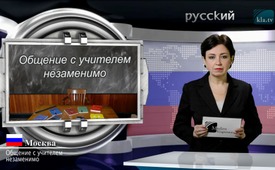 Общение с учителем незаменимо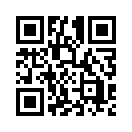 В ходе возрастающего применения электронных технологий в школах, преподаватель может скоро оказаться не нужен, следуя американскому образцу.  Д–р педагогических наук Матиас Бурхардт из университета в Кёльне в течение многих лет борется против вытеснения роли учителя-преподавателя на уроке и превращения учителя в «модератора» или «сопровождающее лицо».Д–р педагогических наук Матиас Бурхардт из университета в Кёльне в течение многих лет борется против вытеснения роли учителя-преподавателя на уроке и превращения учителя в «модератора» или «сопровождающее лицо». Бурхардт считает рекламируемое реформаторами образования «саморегулируемое, индивидуальное обучение» (одинокое «высиживание» над рабочими листами или у компьютера) сомнительным. В ходе возрастающего применения электронных технологий в школах, преподаватель может скоро оказаться не нужен, следуя американскому образцу. Или в результате уже применяемой в некоторых европейских школах модели, согласно которой учебный материал в будущем должен будет преподаваться на экране электронным «учителем». То, что опытные преподаватели уже давно знают, подтверждается двумя комплексными исследованиями: исследованием Cambridge-ETHZ и исследованием новозеландского учёного и педагога Джона Хэтти «Видимое обучение». Оба ясно говорят о том, что воспитание и образование можно развить только в непосредственном и живом общении между людьми. Атмосфера доверия и уверенности, заботы и доброжелательности обязательны для обучения и успеваемости.от pk.Источники:http://www.philologenverband.de/diverses/texte/news/dr-matthias-burchardt-als-festredner-bei-der-vertreterversammlung-des-philologenverbandes-rheinland/?tx_news_%20pi1%5Bcontroller%5D=%20News&tx_news_pi1%5Baction%5D=detail&cHash=%208567a0d8800faf9c811339738720db0b
https://www.journal21.ch/bildung-braucht-beziehungМожет быть вас тоже интересует:---Kla.TV – Другие новости ... свободные – независимые – без цензуры ...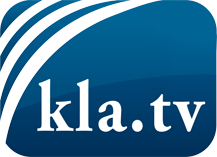 О чем СМИ не должны молчать ...Мало слышанное от народа, для народа...регулярные новости на www.kla.tv/ruОставайтесь с нами!Бесплатную рассылку новостей по электронной почте
Вы можете получить по ссылке www.kla.tv/abo-ruИнструкция по безопасности:Несогласные голоса, к сожалению, все снова подвергаются цензуре и подавлению. До тех пор, пока мы не будем сообщать в соответствии с интересами и идеологией системной прессы, мы всегда должны ожидать, что будут искать предлоги, чтобы заблокировать или навредить Kla.TV.Поэтому объединитесь сегодня в сеть независимо от интернета!
Нажмите здесь: www.kla.tv/vernetzung&lang=ruЛицензия:    Creative Commons License с указанием названия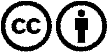 Распространение и переработка желательно с указанием названия! При этом материал не может быть представлен вне контекста. Учреждения, финансируемые за счет государственных средств, не могут пользоваться ими без консультации. Нарушения могут преследоваться по закону.